30.03.2021 rok – „Światowy dzień Muffinka”Wiersz pt.: „Łakomczuszek” Elizy Rozdoba
Małą Karolinkę bardzo boli brzuszek,
za dużo słodyczy zjadł dziś łakomczuszek,
cukierki, ciasteczka od samego rana,
wielki tort czekoladowy i bita śmietana,
a w miejsce śniadania - słodziutkie pierniki,
a zamiast obiadu - cztery batoniki.
Martwi się mamusia o swoją córeczkę:
"Zostaw te słodycze, przystopuj troszeczkę,
zjedz świeżą sałatkę lub chlebek z wędlinką,
bo się rozchorujesz, moja Karolinko..."
Ale Karolinka na sałatkę prycha,
znowu pierniczkami brzuszek swój napycha,
teraz chałwa bakaliowa, dwa rumiane ptysie,
czekolada-bąbolada, potem żelki-misie,
przepyszne ciasteczko z różowym lukrem,
bułeczka drożdżowa posypana cukrem,
później cztery pączki z pyszną marmoladą,
rurki z kremem oblewane białą czekoladą
i dwa słodziuteńkie bezowe bałwanki
i kruche ciasteczka i trzy obwarzanki
i... cóż to Karolinko, co tak nagle zbladłaś,
czy mi się wydaje, czy za dużo zjadłaś?!
Zjeść tyle słodyczy to bardzo niezdrowo,
zaraz ci zaparzę herbatkę miętową,
a teraz szybciutko połóż się do łóżka,
wkrótce poradzimy coś na bóle brzuszka,
gdy tylko wprowadzisz dietę całkiem nową,
jeśli chcesz być zdrowa - odżywiaj się zdrowo!Rodzic zadaje dziecku pytania:Dlaczego Karolinkę bolał brzuszek? Co Karolinka zjadała na obiad, śniadanie? Jaką radę dała mamusia Karolinie?Jakie słodycze zostały wymienione w wierszu?Co miała na myśli mama mówiąc Karolinie, że jeśli chce być zdrowa ma odżywiać się zdrowo? Co w takim razie powinna jeść dziewczynka? Rodzic prowadzi z dzieckiem dyskusję na temat słodyczy, skutków ich nadmiernego spożywania (nadwaga, próchnica zębów, szybsze starzenie się, choroby – np. cukrzyca). Dzieci  nie powinniśmy jeść zbyt dużo słodyczy. Dzisiaj jednak możemy sobie na nie pozwolić, ponieważ obchodzimy Światowy Dzień Muffinka. 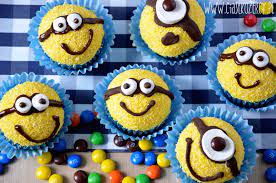 Muffinki są to smaczne ciastka, których przygotowanie jest bardzo proste i nie           zajmuje dużo czasu. Poproście rodziców, może zechcą je z wami przygotować. A oto Przepis: W jednej miseczce mieszacie mąkę, cukier, cukier waniliowy i proszek do pieczenia.W drugiej miseczce mieszacie gazowaną wodę mineralną, olej i jajka. Następnie mieszacie trzepaczką składniki z obu misek, aż składniki się ze sobą połączą. Na końcu delikatnie dodajemy  szpatułką kawałki czekolady.Ciasto nakładamy do papilotek.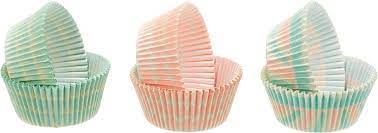 I wkładamy na formie do piekarnika. Pieczemy je przez 30 minut, w temperaturze 180 stopni. Pilnujcie czasu! 😊Praca plastyczna :Pokoloruj całą muffinę (na załączonym obrazku ) oprócz dużych kółeczek i dwóch serduszek które spróbuj wykleić kolorową  plasteliną a w tym czasie muffinki upieką się w piekarniku .Powodzenia i smacznego!!!!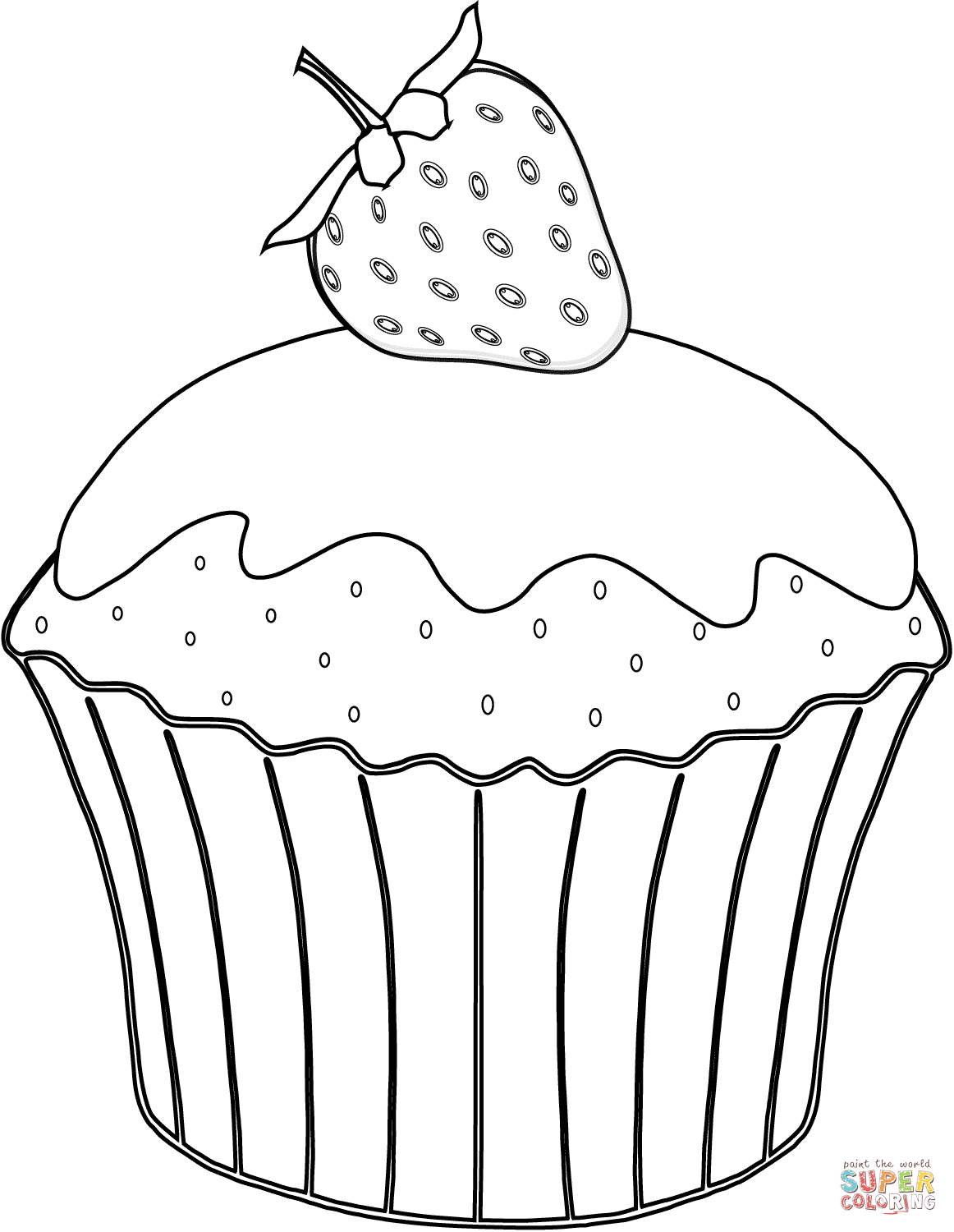 